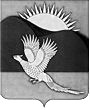 АДМИНИСТРАЦИЯПАРТИЗАНСКОГО МУНИЦИПАЛЬНОГО РАЙОНАПРИМОРСКОГО КРАЯПОСТАНОВЛЕНИЕИ.о. главы Партизанскогомуниципального района						         Е.А.АстаховаПриложениеУТВЕРЖДЁНпостановлением администрацииПартизанского муниципального районаот 05.08.2020 № 856Регламентантинаркотической комиссии Партизанского муниципального района1. Общие положения1. Настоящий регламент устанавливает общие правила организации деятельности антинаркотической комиссии в Партизанском муниципальном районе (далее - комиссия) по реализации ее полномочий, закрепленных                          в положении об антинаркотической комиссии в Партизанском муниципальном районе (далее - Положение).2. Председателем комиссии является глава Партизанского муниципального района.3. Состав комиссии утверждается постановлением администрации Партизанского муниципального района.2. Полномочия председателя и членов комиссии4. Председатель комиссии осуществляет руководство ее деятельностью, дает поручения членам комиссии по вопросам, отнесенным к компетенции комиссии, ведет заседания комиссии, подписывает протоколы заседаний комиссии, принимает решения, связанные с деятельностью комиссии.Решения председателя комиссии, содержащие предписания по организации деятельности комиссии, издаются в форме распоряжений.Председатель комиссии представляет комиссию по вопросам, отнесенным к ее компетенции.Председатель комиссии информирует председателя антинаркотической комиссии Приморского края о результатах деятельности комиссии                          по итогам года.25. Заместитель председателя комиссии в отсутствие председателя комиссии либо по его поручению ведет заседания комиссии и подписывает протоколы заседаний комиссии, дает поручения в пределах своей компетенции, по поручению председателя представляет комиссию во взаимоотношениях с антинаркотической комиссией в Приморском крае, подразделениями территориальных органов федеральных органов исполнительной власти, подразделениями органов исполнительной власти Приморского края, действующими на территории Партизанского муниципального района, учреждениями, предприятиями, организациями независимо от форм собственности, общественными объединениями                      и организациями, а также средствами массовой информации.6. Члены комиссии имеют право:- знакомиться с документами и материалами комиссии, непосредственно касающимися деятельности комиссии;- выступать на заседаниях комиссии, вносить предложения по вопросам, входящим в компетенцию комиссии, и требовать в случае необходимости проведения голосования по данным вопросам;- голосовать на заседаниях комиссии;- привлекать по согласованию с председателем комиссии                                  в установленном порядке сотрудников и специалистов других организаций              к аналитической и иной работе, связанной с деятельностью комиссии;- излагать в случае несогласия с решением комиссии в письменной форме особое мнение.Члены комиссии обладают равными правами при подготовке                                и обсуждении рассматриваемых на заседании вопросов.Члены комиссии не вправе делегировать свои полномочия иным лицам.7. Члены комиссии обязаны:- организовывать подготовку вопросов, выносимых на рассмотрение комиссии в соответствии с планом заседаний комиссии, решениями комиссии, председателя комиссии или по предложениям членов комиссии, утвержденным протокольным решением;- присутствовать на заседаниях комиссии. В случае невозможности присутствия члена комиссии на заседании он обязан не позднее чем за 2 дня до даты проведения заседания известить об этом председателя комиссии. Лицо, исполняющее его обязанности по должности, после согласования                       с председателем комиссии может присутствовать на ее заседании с правом совещательного голоса;3- организовывать в рамках своих должностных полномочий выполнение решений комиссии.8. Члены комиссии несут персональную ответственность за исполнение соответствующих поручений, содержащихся в решениях комиссии.9. Для организационного обеспечения деятельности комиссии председатель комиссии в пределах своих полномочий определяет структурное подразделение органа местного самоуправления для организационного обеспечения деятельности комиссии.10. Секретарь комиссии: - организует работу комиссии;- обеспечивает взаимодействие комиссии с Государственным антинаркотическим комитетом, антинаркотической комиссией Приморского края, подразделениями территориальных органов федеральных органов исполнительной власти, подразделениями органов исполнительной власти Приморского края, действующими на территории муниципального образования, учреждениями, предприятиями, организациями независимо                  от форм собственности, общественными объединениями и организациями,                а также средствами массовой информации.3. Планирование и организация работы комиссии11. Заседания комиссии проводятся в соответствии с планом. План утверждается председателем комиссии и составляется, как правило, на один год.12. План заседаний комиссии включает в себя перечень основных вопросов, подлежащих рассмотрению на заседаниях комиссии, с указанием по каждому вопросу срока его рассмотрения и ответственных за подготовку вопроса.13. Заседания комиссии проводятся не реже одного раза в квартал.                 В случае необходимости по решению председателя комиссии могут проводиться внеочередные заседания комиссии.14. Предложения в план заседаний комиссии вносятся в письменной форме членами комиссии секретарю комиссии не позднее чем за два месяца до начала планируемого периода либо в сроки, определенные председателем комиссии.Предложения должны содержать:- наименование вопроса и краткое обоснование необходимости его рассмотрения на заседании комиссии;4- вариант предлагаемого решения;- наименование органа, ответственного за подготовку вопроса;- перечень соисполнителей;- срок рассмотрения на заседании комиссии и при необходимости место проведения заседания комиссии.В случае если в проект плана предлагается вопрос, решение которого              не относится к компетенции предлагающего его органа, инициатору необходимо провести процедуру согласования предложения с органом,                      в пределы компетенции которого входит предлагаемый к рассмотрению вопрос.Указанные предложения могут направляться секретарём комиссии для дополнительной проработки членам комиссии. Мнения членов комиссии                  и другие материалы по внесенным предложениям должны быть представлены секретарю комиссии не позднее одного месяца со дня получения предложений, если иное не оговорено в сопроводительном документе.15. На основе предложений, поступивших секретарю комиссии, формируется проект плана заседаний комиссии на очередной период, который по согласованию с председателем комиссии выносится для обсуждения на последнем в текущем году заседании комиссии.16. Копии утвержденного плана заседаний комиссии рассылаются секретарём комиссии членам комиссии и направляются в аппарат антинаркотической комиссии в Приморском каре.17. Решение об изменении утвержденного плана в части содержания вопроса и срока его рассмотрения принимается председателем комиссии по мотивированному письменному предложению члена комиссии, ответственного за подготовку вопроса.18. На заседаниях комиссии рассмотрению подлежат не включенные               в план вопросы о ходе реализации муниципальных антинаркотических программ и о результатах исполнения решений предыдущих заседаний комиссии.Рассмотрение на заседаниях комиссии других внеплановых вопросов осуществляется по решению председателя комиссии.19. Для подготовки вопросов, вносимых на рассмотрение комиссии,                  а также их реализации решением председателя комиссии могут создаваться рабочие группы комиссии из числа членов комиссии, представителей заинтересованных органов, а также экспертов.5Организация деятельности и отчетности рабочих групп, а также назначения их руководителей устанавливается председателем комиссии.20. Доступ средств массовой информации к сведениям о деятельности комиссии и порядок размещения в информационных системах общего пользования сведений о вопросах и материалах, рассматриваемых на заседаниях комиссии, определяются председателем комиссии в соответствии с законодательством о порядке освещения в средствах массовой информации деятельности органов местного самоуправления.4. Порядок подготовки заседаний Комиссии21. Члены комиссии, представители подразделений территориальных органов федеральных органов исполнительной власти, подразделений органов исполнительной власти Приморского края, действующих на территории Партизанского муниципального района, и органов местного самоуправления, на которые возложена подготовка соответствующих материалов для рассмотрения на заседаниях комиссии, принимают участие               в подготовке этих заседаний в соответствии с утвержденным планом заседаний комиссии и несут персональную ответственность за качество                    и своевременность представления материалов.22. Секретарь комиссии организует проведение заседаний комиссии,                 а также оказывает организационную и методическую помощь представителям подразделений территориальных органов федеральных органов исполнительной власти, подразделений органов исполнительной власти Приморского края, действующих на территории Партизанского муниципального района, органов местного самоуправления и организаций, участвующих в подготовке материалов к заседанию комиссии.23. Проект повестки дня заседания комиссии уточняется в процессе подготовки к очередному заседанию и представляется секретарём комиссии на утверждение председателю комиссии.24. Секретарю комиссии не позднее, чем за 20 дней до даты проведения заседания представляются следующие материалы:- аналитическая справка по рассматриваемому вопросу;6- тезисы выступления основного докладчика;- тезисы выступлений содокладчиков;- проект решения по рассматриваемому вопросу с указанием исполнителей поручений и сроков исполнения;- материалы согласования проекта решения с заинтересованными государственными органами;- особое мнение по представленному проекту, если таковое имеется;- иллюстрационные материалы к основному докладу и содокладам;- предложения по составу приглашенных на заседание комиссии лиц.25. Контроль за качеством и своевременностью подготовки                                 и представления материалов для рассмотрения на заседаниях комиссии осуществляется секретарём комиссии.26. В случае непредставления материалов в указанный в пункте 23 настоящего Регламента срок или их представления с нарушением настоящего Регламента вопрос по решению председателя комиссии может быть снят                    с рассмотрения либо перенесен для рассмотрения на другом заседании.27. Повестка дня предстоящего заседания комиссии                                                  с соответствующими материалами докладывается секретарём комиссии председателю комиссии.28. Одобренные председателем комиссии проект протокольного решения, повестка заседания и соответствующие материалы рассылаются членам комиссии и участникам заседания не позднее, чем за 10 дней до даты проведения заседания.Материалы, содержащие сведения, составляющие государственную тайну, рассылаются в соответствии с требованиями нормативных правовых актов Российской Федерации.29. Члены комиссии и участники заседания, которым разосланы проект протокольного решения, повестка заседания и материалы к нему, при необходимости не позднее, чем за 5 дней до начала заседания представляют    в письменном секретарю комиссии свои замечания и предложения к проекту решения по соответствующим вопросам.7Секретарь комиссии не позднее, чем за 3 дня до даты проведения заседания дополнительно информирует членов комиссии и лиц, приглашенных на заседание, о дате, времени и месте проведения заседания комиссии.30. В случае если для реализации решений комиссии требуется принятие муниципального правового акта Партизанского муниципального района, одновременно с подготовкой материалов к заседанию комиссии органом, ответственным за подготовку вопроса, разрабатываются и представляются             в установленном порядке проекты соответствующих муниципальных правовых актов Партизанского муниципального района. При необходимости представляется финансово-экономическое обоснование.31. Члены комиссии не позднее, чем за 2 дня до даты проведения заседания комиссии информируют председателя комиссии о своем участии               в заседании или причинах отсутствия. Список членов комиссии с указанием причин невозможности участия в заседании отдельных членов комиссии докладывается секретарём комиссии председателю комиссии.32. На заседания комиссии могут быть приглашены руководители подразделений территориальных органов федеральных органов исполнительной власти, подразделений органов исполнительной властиПриморского края, действующих на территории Партизанского муниципального района, а также руководители иных органов и организаций, имеющих непосредственное отношение к рассматриваемому вопросу.33. Состав приглашаемых на заседание комиссии должностных лиц формируется секретарём комиссии на основе предложений органов, ответственных за подготовку рассматриваемых вопросов, и заблаговременно докладывается председателю комиссии.5. Порядок проведения заседаний Комиссии34. Заседания комиссии созываются председателем комиссии либо                  по его поручению секретарём комиссии.35. Лица, участвующие в заседаниях комиссии, регистрируются секретарём комиссии.36. Лицо, исполняющее обязанности члена комиссии, после согласования с председателем комиссии, может присутствовать на ее заседании.837. Заседание комиссии считается правомочным, если на нем присутствует более половины ее членов (лиц, исполняющих обязанности члена комиссии, по согласованию с председателем комиссии).38. Заседания проходят под председательством председателя комиссии, который:- ведет заседание комиссии;- организует обсуждение вопросов повестки дня заседания комиссии;- организует обсуждение поступивших от членов комиссии (лиц, исполняющих обязанности членов комиссии, по согласованию                                 с председателем комиссии) замечаний и предложений по проекту решения;- предоставляет слово для выступления членам комиссии (лицам, исполняющим обязанности членов комиссии, по согласованию                                 с председателем комиссии), а также приглашенным лицам в порядке очередности поступивших заявок;- организует голосование и подсчет голосов, оглашает результаты голосования;- в случае проведения голосования по рассматриваемому вопросу председатель голосует последним;- обеспечивает соблюдение положений настоящего Регламента членами комиссии (лицами, исполняющим обязанности членов комиссии, по согласованию с председателем комиссии) и приглашенными лицами.По поручению председателя комиссии заседание может проводить                   его заместитель, пользуясь указанными правами.39. С докладами на заседании комиссии по вопросам его повестки выступают члены комиссии (либо лица, исполняющие обязанности членов комиссии, по согласованию с председателем комиссии), в отдельных случаях лица, уполномоченные на то членами комиссии.40. Регламент заседания комиссии определяется при подготовке                          к заседанию и утверждается непосредственно на заседании.41. При голосовании член комиссии (лицо, исполняющее обязанности члена комиссии, по согласованию с председателем комиссии) имеет один голос и голосует лично. Член комиссии (лицо, исполняющее обязанности члена комиссии, по согласованию с председателем комиссии), не согласный             с принятым комиссией решением, вправе на заседании комиссии, на котором было принято указанное решение, после голосования довести до сведения членов комиссии особое мнение, которое вносится в протокол. Особое мнение, изложенное в письменной форме, прилагается к протоколу заседания комиссии.942. Решения комиссии принимаются открытым голосованием простым большинством голосов присутствующих на заседании членов комиссии (лиц, исполняющих обязанности членов комиссии, по согласованию                                    с председателем комиссии). При равенстве голосов решающим является голос председательствующего на заседании. Результаты голосования, оглашенные председательствующим, вносятся в протокол.43. Присутствие представителей средств массовой информации и проведение кино-, видео- и фотосъемок, а также звукозаписи на заседаниях комиссии организуются в порядке, определяемом председателем комиссии или по его поручению секретарём комиссии.44. По решению председателя комиссии на заседаниях комиссии может вестись стенографическая запись и аудиозапись заседания.45. Показ иллюстрационных материалов, сопровождающих выступления докладчика, содокладчиков и других выступающих, осуществляется секретарем комиссии с разрешения председателя комиссии.46. Подготовка и проведение заседаний комиссии (допуск на заседания, подготовка материалов, стенографирование, оформление протоколов                            и принимаемых решений, использование кино-, видео-, фото-, звукозаписывающей аппаратуры и т.д.), на которых рассматриваются секретные вопросы, осуществляются согласно требованиям законодательства Российской Федерации о государственной тайне.47. Материалы, содержащие сведения, составляющие государственную тайну, передаются членам комиссии (лицам, исполняющим обязанности членов комиссии, по согласованию с председателем комиссии) под роспись  и подлежат возврату секретарю комиссии по окончании заседания.48. Участникам и приглашенным лицам запрещается использовать на заседании кино-, видео-, фото- и звукозаписывающие устройства, а также открытые средства связи.6. Оформление решений, принятых на заседаниях комиссии49. Решение комиссии оформляется протоколом, который                                    в пятидневный срок после даты проведения заседания готовится секретарём комиссии и подписывается председательствующим на заседании.1050. В протоколе указываются:- фамилии председательствующего, присутствующих на заседании членов комиссии и приглашенных лиц;- вопросы, рассмотренные в ходе заседания; принятые решения.К протоколу прилагаются особые мнения членов комиссии, если таковые имеются.51. В случае необходимости доработки рассмотренных на заседании комиссии проектов материалов, по которым имеются предложения                             и замечания, в протоколе отражается соответствующее поручение членам комиссии. Если срок доработки специально не оговаривается, то доработка осуществляется в срок до 10 дней.52. Протоколы заседаний (выписки из протоколов заседаний) секретарём комиссии рассылаются членам комиссии, в аппарат антинаркотической комиссии Приморского края, а также организациям и должностным лицам  по списку, утверждаемому председателем комиссии, в трехдневный срок после получения секретарём комиссии подписанного протокола.7. Исполнение поручений, содержащихся в решениях комиссии53. Об исполнении поручений, содержащихся в решениях комиссии, ответственные исполнители готовят отчеты о проделанной работе и ее результатах. Отчеты представляются в течение 10 дней по окончании срока исполнения решений комиссии секретарю комиссии.54. Контроль исполнения поручений, содержащихся в решениях комиссии, осуществляет секретарь комиссии.55. Председатель комиссии определяет сроки и периодичность представления ему результатов контроля.56. Снятие поручений с контроля осуществляется секретарём комиссии на основании решения председателя комиссии, о чем информируется исполнитель.________________05.08.2020       село Владимиро-Александровское                                № 856Об утверждении регламента антинаркотической комиссии Партизанского муниципального районаВ соответствии с Федеральным законом от 06.10.2003 № 131-ФЗ                    «Об общих принципах организации местного самоуправления в Российской Федерации», Указом Президента Российской Федерации от 18.10.2007                    № 1374 «О дополнительных мерах по противодействию незаконному обороту наркотических средств, психотропных веществ и их прекурсоров», в целях принятия комплексных мер, координации деятельности структур, занимающихся профилактикой наркомании, а также для решения задач по совершенствованию системы профилактики употребления наркотиков различными категориями населения и пропаганде здорового образа жизни,  руководствуясь статьями 28, 31 Устава Партизанского муниципального района, администрация Партизанского муниципального районаПОСТАНОВЛЯЕТ:1. Утвердить регламент антинаркотической комиссии Партизанского муниципального района (приложение).2. Общему отделу администрации Партизанского муниципального района (Гляделова) настоящее постановление опубликовать в Сборнике муниципальных     правовых     актов     органов     местного     самоуправления 2Партизанского муниципального района и разместить на официальном сайте администрации Партизанского муниципального района в информационно-телекоммуникационной сети «Интернет» в тематической рубрике «Муниципальные правовые акты».  